First Name of Application CV No 217170Whatsapp Mobile: +971504753686 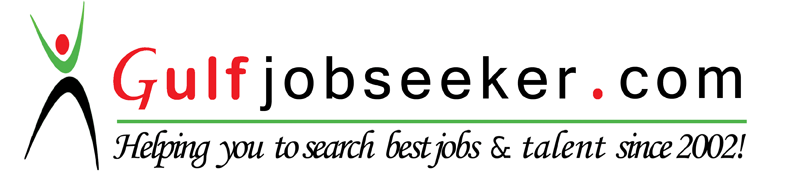 To get contact details of this candidate Purchase our CV Database Access on this link.http://www.gulfjobseeker.com/employer/services/buycvdatabase.php CAREER OBJECTIVESeeking a position to utilize my skills and abilities in an organization that offers challenge and to pursue a career in a corporate with a professional outlook, good working environment and growth prospects.SKILL SUMMARYWilling to assume responsibility, Self-motivated.Skill in applying a logical, common sense approach to seeking practical solutions. Proficient in sales skill.Believe in attitude, Hardworking with commitment, can learn things quickly & good communication skill. Thirst for knowledge open-mindedness and willingness to experimentPROFESSIONAL EXPERIENCEOrganization                           : Al Manama Group                                   Nature of Business                  : Hypermarkets.Period                                      : August 2005 to June 2015 (10 Years)ROLE: PURCHASING COORDINATOR  Job Responsibilities:Process purchase requests by placing orders for a wide variety of goods and services and reviewing orders for quantity, specifications, delivery requirements.Processes merchandise receipts, returns, credits, and interact extensively with staff, and vendors. Ability to successfully complete a wide variety of daily administrative purchasing duties (i.e. following up on orders; confirming delivery of PO's; filing of documents; delivery of receipts; entry of receipts; resolution of order discrepancies, etc.) Assist Purchasing Manager in maintaining vendor lists, product information and purchase order records.ROLE: IT SUPPORT      Job Responsibilities:New Item Creations categorically & Updating with Branded descriptionsUpdating Purchase cost change.Monitoring the store sales price batch wise updating as per the new cost.Control Price Discrepancy reports.Generating reports on Daily, Weekly & Monthly to Business Development Manager.Visit to all department stores to check the shortage items in shelves and submit the same to Business Devolvement Manager.ROLE: LOGISTIC COORDINATORJob Responsibilities:Checking and Controlling of all invoices and stock of the Vendors.Acceptance of all purchasing invoices after checking & updating the same to the System.Processing the invoices for Accounts Department along with necessary Documents. Coordinating with Accounts Department.Taking the Daily pick list From the System & Issue to Store Keeper.Physical stock checking to find out the out of stock items & over stock Items.Preparing LPO to Vendors & Processing the same to Purchase Department.Maintaining the Damage goods register.Random stock taking thru PDA.Controlling the Vehicles for delivery to various shops.ADDITIONAL SKILLSFull Product Knowledge of all the foodstuff and grocery Items available in Supermarkets and Hypermarkets.Good working knowledge of Navision Software ( Inventory Module )Typing Speed Higher.ACADEMIC QUALIFICATIONCompleted BA Economics from Calicut University in the year of 2001.Diploma in Hardware & Networking.             COMPUTER SKILLSOperating Systems	:  Windows XP/7,8, LinuxPackages		:  MS–Office(Word,Excel,Power point) Web                                       :  Internet and E-mailPERSONAL DETAILS   Date of Birth			:	08/10/1982   Sex				:	Male   Marital Status		            :	Married   Nationality			:	Indian   Languages Known		:	English, Hindi, Tamil & Malayalam